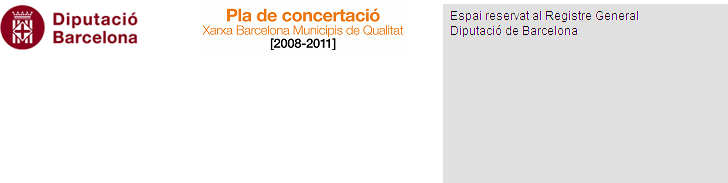                                                                                                 ,         de                                         de 20     .PRESSUPOST PREVIST PER A L’ACTIVITAT PER A LA QUAL SE SOL·LICITA LA SUBVENCIÓ1. DADES DE LA CONVOCATÒRIA1. DADES DE LA CONVOCATÒRIACodi convocatòria202520245120014943Àrea/Servei/OficinaD0101 - SERVEI DE GESTIÓ DE PARCS NATURALS2. DADES DEL SOL·LICITANT2. DADES DEL SOL·LICITANT2. DADES DEL SOL·LICITANT2. DADES DEL SOL·LICITANTNom o raó socialDomicili NIFLocalitatCPPersona de contacteCàrrecTelèfon MòbilCorreu electrònic 3. PREVISIÓ D’INGRESSOSIMPORT (€)Recursos propisSubvencions d’altres Administracions públiquesAportacions privades Altres ingressosTOTAL4. PREVISIÓ DE DESPESESIMPORT (€)Personal (persones integrades en l’estructura de l’entitat) 		Contractació externa Material						Despeses indirectesAltres (consignar conceptes i imports separadament)TOTALDIFERÈNCIA entre INGRESSOS - DESPESES   SUBVENCIÓ SOL·LICITADA  (Import en euros)